La commune recrute1 agent d’encadrement à temps non complet 4/35ème – H/FDu 01/09/2020 au 31/12/2020Sous l’autorité du Maire et de la Secrétaire généraleMissions principales :Encadrement des enfants durant la pause méridienne.ProfilDynamismeA l’écoute des enfants AutonomeEsprit d’équipeAutonomeDiscrétion professionnelleConditions d’embauche :Lieu de travail : Villerbon (41)Type de contrat : CDD jusqu’au 31 décembre 2020 renouvelable selon nécessitéHoraires : de 12h45 à 13h45 soit 1 heure par jour sur 4 jours uniquement sur le temps scolaire.Rémunération : indiciaire équivalent SMICPour postuler :Envoyer CV + lettre de motivation par mail à : mairie-de-villerbon@wanadoo.fr ou par courrier Maire du Villerbon – 37 route du Moulin – 41000 VILLERBON – avant le 15 juillet 2020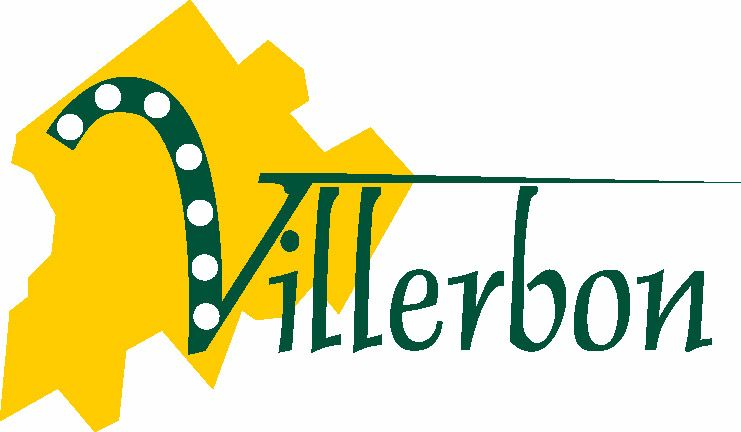 